-Mrs. Henning’s Monthly Newsletter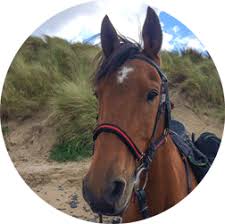 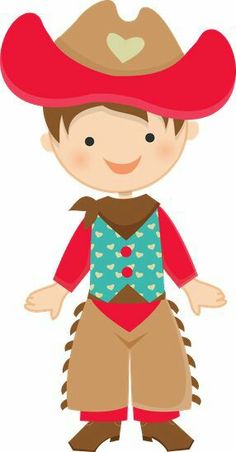 ELA: English Language Arts:  Unit Three find us learning about how challenges lead to perseverance, discovery, and trying new things. Our Essential Questions will be: How do challenges lead to other things?How can challenges be helpful?How can a person or animal learn from a challenge?Math: Module 3: Multi-Digit Multiplication and Division. This unit will take us through the rest of this semester.  Students will use the four operations with whole numbers to solve problems and use place value understanding and properties of operations to perform multi-digit arithmetic.  This unit will continue until Winter Break.  A Multiplication Letter will be sent home next Monday.  Please sign and return!  More Important News“Straight from the Horse’s Mouth”Happy Cold Weather! I am ready for November and an extra hour of sleeping coming to all of us this weekend!  YAHOO!  Thank you for all of the goodies you sent for the Halloween Party!  I believe a good time was had by all!  It brought joy to my heart to see the kids dancing and singing with their friends.  It was amazing to see your children in action.  I appreciate all that helped with clean up.  We finished in time for Latchkey to take over the cafeteria!  Stay tuned for Valentine’s Day.Congratulations to our first Monthly Reader Winners!  The top three in our class were: 1st place-Gavin with 1,320 minutes, 2nd place-Cortni with 1,280 minutes, and 3rd place Satchel with 1,155 minutes.  As a whole, our class has read 12,536 minutes (209 hrs.) since September.  Please keep reading.  The students who read show progress in class!  Don’t forget to send field trip fund money if you still need to pay into the fund.  I am happy to take a little at a time until you have turned in full amount.    I loved getting to talk with parents and to share about your student.  I am just a phone call or email away if you need me!  Happy Cold Weather! I am ready for November and an extra hour of sleeping coming to all of us this weekend!  YAHOO!  Thank you for all of the goodies you sent for the Halloween Party!  I believe a good time was had by all!  It brought joy to my heart to see the kids dancing and singing with their friends.  It was amazing to see your children in action.  I appreciate all that helped with clean up.  We finished in time for Latchkey to take over the cafeteria!  Stay tuned for Valentine’s Day.Congratulations to our first Monthly Reader Winners!  The top three in our class were: 1st place-Gavin with 1,320 minutes, 2nd place-Cortni with 1,280 minutes, and 3rd place Satchel with 1,155 minutes.  As a whole, our class has read 12,536 minutes (209 hrs.) since September.  Please keep reading.  The students who read show progress in class!  Don’t forget to send field trip fund money if you still need to pay into the fund.  I am happy to take a little at a time until you have turned in full amount.    I loved getting to talk with parents and to share about your student.  I am just a phone call or email away if you need me!  